Wyangala Dam Cowra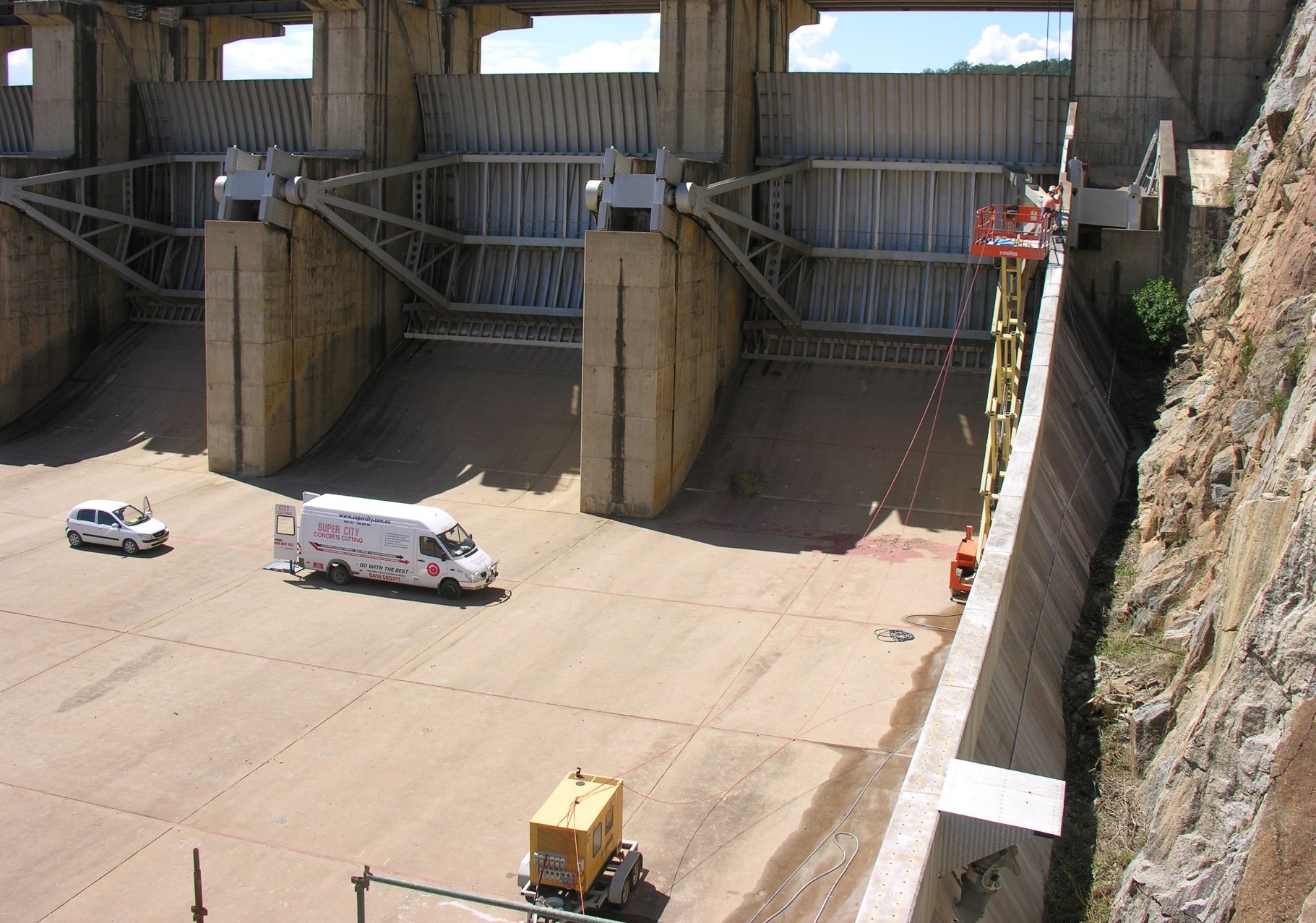 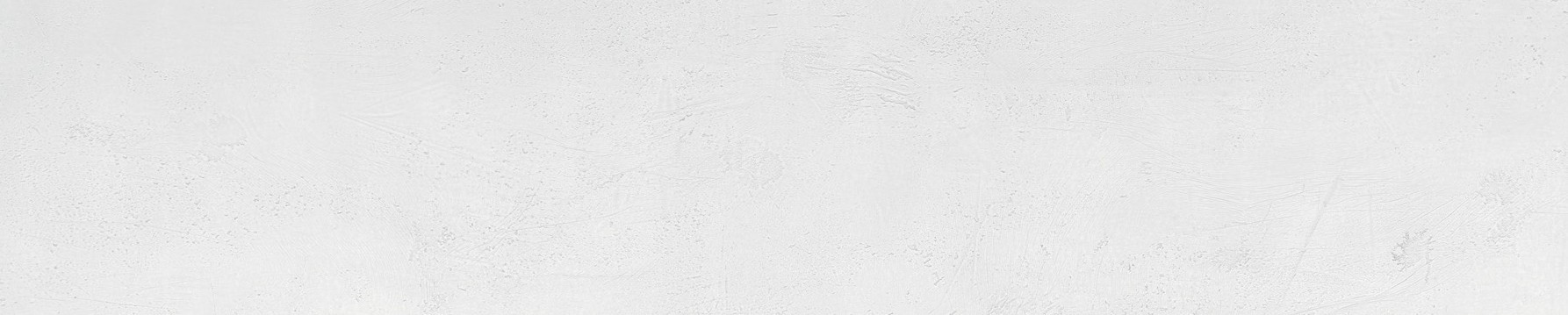 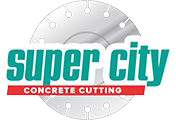 Wyangala Dam CowraService FocusSupercity primarily engaged to provide core drilling for chute wall extensions.Client: REED Construction Group Contractor: REED Construction GroupLocation: Wyangala Dam, NSW Services Utilised: Core Drilling, Sawing Project Date:  2010Reference for our work at Wyangala Dam from the REED Group:"Jason Franken and his team from Super City Concrete Cutting were engaged in Reed Group's Wyangala Dam NSW Stage 1B Spillway Chute Wall Raising Project during March and April 2010. Super City's involvement was in fixed sump lump sum works primarily in core drilling large quantities of holes up to 60mm diameter to depths of up to 1000mm for placement of starter bars for the chute wall extensions either side of the Wyangal Dam Spillway.The work was difficult in nature due to all works being at heights from 6m to 15m from the spillway slab, with the main access via boom lift or scissor lift. Super City was easy to manage, with OHS and quality compliance excellent at all times. When issues were raised requiring Super City's attention, they acted promptly and with courtesy.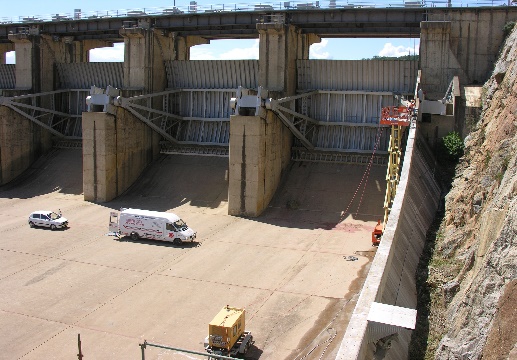 Some variations to the original work scope arose during the execution of the works, and discussions and determinations on quantities and values were open and honest.In the administration of their contract with us, we encountered no difficulty or dispute, and issues were dealt with in good time.The ProjectSuper City Concrete Cutting were engaged by Reed Group for the Wyangala Dam NSW Stage 1B Spillway Chute Wall Raising Project, during March and April 2010. Super City's involvement was in fixed sump lump sum works primarily in core drilling large quantities of holes up to60mm diameter to depths of up to 1000mm for placement of starter bars for the chute wall extensions either side of the Wyangala Dam Spillway.The work was difficult in nature due to all works being at heights from 6m to 15m from the spillway slab, with the main access via boom lift or scissor lift.“I have no difficulty recommending Super City Concrete Cutting to any organisation or individual requiring the services they offer, and wish them well in the ongoing development of their business. Should the need arise, Reed will have no hesitation in offering Super City the opportunity to tender further works on this or other projects."Christine Devane, Project Manager Wyangala 5/5/2010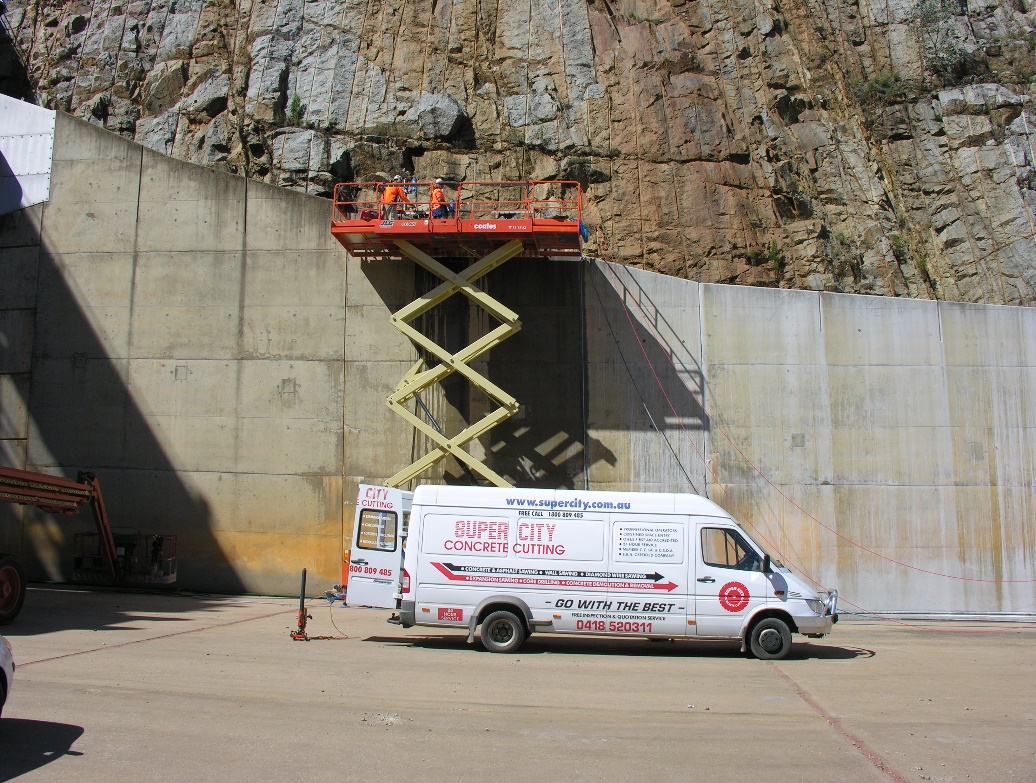 